Наказ ТНУ № 110 - ОДвід 09.06.2017 р.ЗАТВЕРДЖЕНОВченою радою Таврійського національного університету імені В. І. Вернадськогопротокол № 15 від 09 червня 2017 р.зі змінами та доповненнями протокол № 5 від 24 січня 2018 р.зі змінами та доповненнями протокол № 3 від 06 листопада 2019 р.ПОЛОЖЕННЯпро порядок призначення і виплати стипендій студентам, аспірантам і докторантам Таврійського національного університету імені В. І. ВернадськогоКиїв 2017	Положення про порядок призначення і виплати стипендій студентам, аспірантам і докторантам Таврійського національного університету імені В. І. Вернадського (далі – Положення) розроблене відповідно до Закону України «Про вищу освіту» № 1556-VII від 01.07.2014 року, Закону України «Про державний бюджет України», Постанов Кабінету Міністрів України від 28.12.2016 року №1050 «Деякі питання стипендіального забезпечення», постанови Кабінету Міністрів України;  від 28.12.2016 року №1047 «Про розміри стипендій у державних та комунальних навчальних закладах, наукових установах»; від 28.12.2016 року №1045 «Деякі питання виплати соціальних стипендій студентам (курсантам) вищих навчальних закладів» I .Загальні положення1. Дія цього Положення поширюється на осіб, які навчаються в Таврійському національному університеті імені В. І. Вернадського (надалі – Університет) за державним замовленням за рахунок коштів загального фонду державного бюджету, а саме:студентів денної форми навчання, крім осіб, які навчаються за спеціальностями галузі знань «Державне управління» або за спеціальністю «Публічне управління та адміністрування» за замовленням Національного агентства з питань державної служби (далі – студенти);аспірантів і докторантів, які навчаються за денною формою навчання (з відривом від виробництва);2.Студентам, аспірантам і докторантам, які навчаються згідно з угодами, укладеними між Університетом та фізичними або юридичними особами, стипендії можуть виплачуватися за рахунок коштів цих осіб, якщо це передбачено умовами укладеної угоди. Особам, які навчались згідно із зазначеними угодами і в установленому порядку проведені (поновлені) на навчання за державним замовленням за денною формою навчання (з відривом від виробництва) в межах Університету, призначення і виплата стипендій (крім академічних стипендій студентам) здійснюється згідно з цим Положенням, а саме:академічної – з місяця, що настає за датою переведення (поновлення) особи на навчання відповідно до наказу ректора;соціальної – за процедурою та у строки, визначені цим Положенням.3.Призначення і виплата академічних стипендій студентам, аспірантам, докторантам з числа іноземців та осіб без громадянства, які постійно проживають в Україні; осіб, яким надано статус біженця в Україні; осіб, які потребують додаткового або тимчасового захисту; осіб, яким надано статус закордонного українця, і які перебувають в Україні на законних підставах, у випадку, коли здобуття ними вищої освіти здійснюється в межах квот, визначених Кабінетом Міністрів України, відбувається на загальних підставах відповідного цього Положення.Призначення і виплата стипендій студентам, аспірантам, докторантам, які є іноземцями і навчаються в університеті відповідно до міжнародних договорів України або актів Кабінету Міністрів України, здійснюється відповідно до зазначених документів.4.Особам визначеним пунктами 1, 2 цього Положення призначаються такі стипендії:академічні:студентам денної форми навчання, крім осіб, які навчаються за спеціальностями галузі знань «Державне управління» або за спеціальністю «Публічне управління та адміністрування» за замовленням Національного агентства з питань державної служби (далі – студенти) – за результатами навчання та виявленою при цьому успішністю;аспірантам, докторантам, які навчаються за денною формою навчання ( з відривом від виробництва) – на підставі наказу про зарахування;соціальні – на підставі законів, що встановлюють державні пільги щодо призначення соціальних стипендій для окремих категорій громадян. 5.Правила призначення академічних стипендій в Університеті розроблені відповідно до Постанови Кабінету Міністрів України 28.12.2016 року №1050 «Деякі питання стипендіального забезпечення», затверджуються Вченою радою Університету за погодженням з органом студентського самоврядування (студентською радою) а також оприлюднюються не пізніше ніж за тиждень до початку навчального семестру.	Для вирішення питань з призначення та позбавлення академічної стипендії або соціальної стипендії ( у тому числі спірних), надання матеріальної допомоги студентам, аспірантам, заохочення кращих з них за успіхи в навчанні, участь у громадській, спортивній і науковій діяльності, наказом ректора утворюється стипендіальна комісія (Додаток 3). 	До складу стипендіальної комісії входять: голова комісії – ректор, заступник голови комісії – перший проректор, члени комісії – представники фінансових підрозділів, директори інститутів, представники органів студентського самоврядування,  первинних профспілкових організацій осіб, які навчаються. При цьому кількість осіб, які представляють у стипендіальній комісії органи студентського самоврядування та первинні профспілкові організації осіб, які навчаються, повинна становити не менше ніж 50 відсотків складу стипендіальної комісії.	Персональний склад стипендіальної комісії щорічно визначається і затверджується наказом ректора Університету та погоджується органом студентського самоврядування або первинною профспілковою організацією осіб, які навчаються.	У своїй роботі стипендіальна комісія керується законами та іншими нормативно-правовими актами, що визначають права і обов’язки осіб, які навчаються, цим Положенням, Статутом Університету.	Засідання стипендіальної комісії Університету відбуваються за потребою, але не менше двох разів на рік. Засідання вважається правомочним, якщо на ньому присутні більше від половини від загальної кількості її членів. Кожне засідання оформляється протоколом, що підписується головою та секретарем комісії. Рішення стипендіальної комісії Університету ухвалюється простою більшістю голосів присутніх на її засіданні членів.	За поданням стипендіальної комісії після затвердження рейтингів успішності ректор наказом затверджує список осіб, яким призначаються стипендії, якщо рішення стипендіальної комісії не суперечить вимогам законодавства та правилам призначення стипендій в Університеті (Додаток 4).	6. Стипендії виплачуються один раз на місяць.	Студентам стипендія призначається з першого числа місяця, що настає після закінчення семестрового контролю згідно з робочим навчальним планом, на період до визначення результатів наступного семестрового контролю, крім випадків, визначених у цьому Положенні.	У разі зарахування на навчання аспірантів і докторантів, які навчаються за денною формою навчання ( з відривом від виробництва) з дати, яка не збігається з початком календарного місяця, академічна стипендія виплачується у сумі, пропорційній кількості календарних днів, які залишаються до закінчення такого місяця.	У разі коли строк закінчення навчання особи, яка отримує академічну або соціальну стипендію, настає до закінчення місяця або коли стипендіат вибуває з Університету до закінчення строку навчання, їм виплачується стипендія у повному обсязі за останній місяць навчання.	У період тимчасової непрацездатності, підтвердженої відповідним документом, особа отримує академічну або соціальну стипендію у призначеному їй розмірі.	На час проходження практики або іншої трудової діяльності, яка проводиться з дозволу Університету, стипендіат зберігає право на отримання стипендії.	Здобувач вищої освіти, призваний на військову службу у зв’язку з оголошенням мобілізації, протягом строку перебування на військовій службі виплачується стипендія у розмірі, що встановлений стипендіату згідно з цим Положенням за результатами навчання у останньому перед призовом навчальному семестрі.	Студентам, які відповідно до наказу ректора поновлені на навчання за державним замовленням після академічної відпустки, у разі наявності права на призначення соціальної стипендії, - така стипендія призначається за процедурою та у терміни, визначені цим Положенням.	8. З метою підвищення життєвого рівня та заохочення за успіхи у навчанні, участь у громадській, спортивній і науковій діяльності Університет має право надавати матеріальну допомогу та заохочення студентам, аспірантам і докторантам, які навчаються за державним замовленням за денною формою навчання (з відривом від виробництва) за рахунок коштів, передбачених у кошторисі навчального закладу, затвердженому у встановленому порядку.	Порядок використання коштів, передбачених на виплату стипендій, для надання матеріальної допомоги та заохочення визначено в  Додатку 1 до даного Положення.	Стипендіальна комісія приймає рішення щодо надання матеріальної допомоги та заохочення окремо щодо кожної особи і кожної виплати.	8. Студентам, які навчалися за державним  замовленням і:перебувають в академічній відпустці за медичними показаннями відповідно до наказу ректора, в межах коштів, передбачених для виплати стипендій, щомісячно виплачується допомога у розмірі 50 відсотків мінімальної ординарної (звичайної) академічної стипендії;студентам з числа дітей-сиріт та дітей, позбавлених батьківського піклування, а також студентам, які в період навчання у віці від 18 до 23 років залишились без батьків, допомога виплачується у розмірі соціальної стипендії, яку вони отримували на початку академічної відпуски за медичними показаннями.	9. Особам, які навчаються за освітньо-кваліфікаційним рівнем «бакалавр», «спеціаліст» або «магістр», яким згідно із Закону України «Про статус і соціальний захист громадян, які постраждали внаслідок Чорнобильської катастрофи» гарантуються пільги під час призначення стипендії, за рахунок коштів, передбачених у державному бюджеті на здійснення заходів з ліквідації наслідків Чорнобильської катастрофи, виплачується додаткова соціальна стипендія у встановленій чинними нормативно-правовими актами сумі.	10.Студенти, аспіранти та докторанти, які реалізують право на академічну мобільність, і які зберігають статус здобувача вищої освіти (наукового ступеня) за денною формою навчання (навчаються з відривом від виробництва) в Університеті, протягом терміну навчання за програмою академічної мобільності, укладеному ними з навчальним закладом за основним місцем навчання, регулярна безповоротна фіксована фінансова підтримка у грошовій формі протягом всього терміну навчання за програмою академічної мобільності у іншому навчальному закладі не передбачена або передбачена у розмірі, що у перерахунку на національну грошову одиницю України на дату укладання договору про академічну мобільність є меншою за розмір стипендії, що її призначено особі відповідно до цього Положення, а також у інших випадках визначених законодавством.II. Академічні стипендії11. Академічними стипендіями є:стипендії, засновані Президентом України, Верховною Радою України, Кабінетом Міністрів України (у тому числі, іменні), які призначаються студентам, аспірантам за результатами навчання за певним освітнім (освітньо-кваліфікаційним) рівнем, розміри та порядок призначення яких визначаються окремими нормативно-правовими актами;ординарні (звичайні) академічні стипендії;стипендії у підвищеному розмірі призначаються:студентам, які досягли особливих успіхів у навчанні;студентам, які навчаються за спеціальностями (спеціалізаціями), визначеними Переліком спеціальностей (спеціалізацій) галузей, для яких встановлюється підвищений розмір академічних стипендій.		Розмір академічних стипендій для студентів Університету визначається виходячи з установленого Кабінетом Міністрів України розміру мінімальної ординарної (звичайної) академічної стипендії з урахуванням типу начального закладу, умов навчання, спеціальності (напряму підготовки), успішності стипендіата.		У разу коли стипендіат має право на призначення кількох академічних стипендій виплачується одна стипендія найбільшого розміру, якщо інше не передбачене законодавством.		13.1. Університет у межах коштів, передбачених для виплати стипендії, призначає академічні стипендії студентам згідно з рейтингом успішності (далі – рейтинг), що складається уповноваженими розпорядженнями по навчальних підрозділах особами на підставі об’єктивних та прозорих характеристик, прямих вимірів навчальних дисциплін, практик, курсової роботи (проекту) тощо, з яких в поточному семестрі передбачено підсумковий (семестровий) контроль, і до якого включаються студенти Університету, які навчаються на певному факультеті (інституті) за денною формою навчання за відповідними курсом та спеціальністю (напрямом підготовки) (Додаток 5).		Рейтинг студентів Університету, які навчаються на одному факультеті (інституті) за денною формою навчання за відповідними курсом та спеціальністю (напрямом підготовки), оприлюднюється на офіційному веб-сайті Університету не пізніше ніж через три робочих дні після прийняття відповідного рішення стипендіальною комісією Університету.		Особа, яка протягом попереднього навчального семестру отримувала академічну стипендію і внаслідок тимчасової непрацездатності, підтвердженої довідкою закладу охорони здоров’я, не склала семестровий контроль у строк, визначений навчальним планом, має право на отримання академічної стипендії у розмірі мінімальної ординарної (звичайної) академічної стипендії Університету таким особам встановлюється строк ліквідації академічної заборгованості, але не більше як місяць з дня припинення тимчасової непрацездатності, після чого питання призначення академічної стипендії такій особі вирішується на загальних підставах відповідно до цього Положення. У разі коли особі призначена академічна стипендія, здійснюється перерахунок коштів та виплата академічної стипендії у повному обсязі. Якщо стипендіат втратить право на призначення академічної стипендії, виплата такої стипендії припиняється, відшкодування коштів, отриманих такою особою під час ліквідації академічної заборгованості, не здійснюється.		Порядок формування рейтингу в Університеті визначається правилами визначення стипендій і є Додатком 2 до даного Положення, затвердженого Вченою радою Університету за погодженням з органом студентського самоврядування або первинною профспілковою організацією осіб, які навчаються.		При цьому повинні бути дотриманні такі обов’язкові вимоги:		затвердження і оприлюднення порядку формування рейтингу здійснюється не пізніше ніж за тиждень до початку нового навчального року.		протягом навчального року зміни до такого порядку не вносяться;		рейтинг, відповідно  до якого студентам Університету призначаються і виплачуються академічні стипендії протягом першого року навчання до першого семестрового контролю, формується на підставі конкурсного бала, отриманого ними під час вступу до Університету. Рейтинги, відповідно до яких студентам Університету призначаються і виплачуються академічні стипендії протягом наступних навчальних семестрів, складаються за результатами останнього начального семестру за кожним факультетом (інститутом), курсом і за кожного навчального предмета (дисципліни), практики, курсової роботи нормативної частини навчального плану, вивчення яких завершується в поточному семестрі з урахуванням участі в науковій, науково-технічній діяльності, громадському житті та спортивній діяльності.		При цьому складова успішності становить 90 відсотків (коефіцієнт 0,9) рейтингового бала, а складова участі у науковій, науково-технічній діяльності, громадському житті та спортивній діяльності становить 10 відсотків (коефіцієнт 0,1). Процедура визначення рейтингового бала, що визначає місце особи в рейтингу, є однаковою для здобувачів вищої освіти, які навчаються на одному факультеті (інституті), курсі, за однією спеціальністю (напрямком підготовки) в Університеті.		навчальні досягнення (успішність) з вивчення навчального предмету (дисципліни), практики, курсової роботи тощо вимірюються у 100-бальній шкалі оцінювання відповідно до Положення про організацію освітнього процесу;		діапазон балів, що їх може отримати особа, яка на дату закінчення семестрового контролю згідно з навчального плану з певного навчального предмета (дисципліни) за мінімальними критеріями. Встановлюється, що особи, які відповідають зазначеним критеріям, мають незадовільні результати навчання.		До рейтингу не включаються особи, які: на момент закінчення поточного навчального семестру згідно з графіком освітнього процесу, відповідного навчального року з будь – якого навчального предмету (дисципліни), практики, курсової роботи тощо набрали поточний бал успішності менше 60 балів за 100-бальною шкалою. Рішенням ректора Університету таким особам може встановитися строк, протягом якого вони можуть покращити результати навчання, але не більш як до дати початку наступного семестру згідно з навчальним планом за відповідною спеціальністю (напрямом підготовки).	Такі особи не можуть бути включеними до рейтингу успішності осіб, що претендують на призначення стипендій;мають навчальне навантаження у кредитах трансферно-накопичувальної системи на поточний навчальний рік у обсязі, меншому ніж норматив, встановлений навчальним планом для відповідного факультету (інституту), курсу та спеціальності (напряму підготовки);під час підсумкового семестрового контролю повторно склали контрольні заходи з метою покращення отриманих раніше оцінок**;до дати завершення семестрового контролю, визначеного навчальним планом, не склали контрольний захід (залік, екзамен) з будь-якого навчального предмета (дисципліни), практики, курсової роботи.          Перед початком підведення підсумків кожного семестрового контролю        Вчена рада Університету з урахуванням видатків на стипендіальне забезпечення, затверджених Університету у встановленому порядку, визначає однаковий для всіх факультетів (інститутів), курсів та спеціальностей (напрямків підготовки) ліміт стипендіатів, яким буде призначатися академічна стипендія за результатами такого семестрового контролю. Цей показник встановлюється у відсотках (у діапазоні від 40 до 45).		Стипендіальна комісія при проведенні рейтингування враховує право на отримання стипендії студентам, які приступили до навчання після академічної відпустки з медичних підстав, по закінченню відпуски у зв’язку з вагітністю та пологами, з догляду за дитиною, реалізували право на академічну мобільність, раніше призваним на військову службу у зв’язку з оголошенням мобілізації, а також ті які не попали до рейтингу під час основного підведення рейтингу.		13.2. Ліміт стипендіатів визначає частку студентів денної форми навчання, які навчаються за державним замовленням, і набувають право на призначення академічної стипендії до місяця завершення наступного семестрового контролю включно або завершення навчання.		Розрізняють такі види лімітів стипендіатів:загальний ліміт стипендіатів – однаковий для всіх факультетів (інститутів), курсів та спеціальностей (напрямів підготовки) ліміт стипендіатів, яким буде призначатися академічна стипендія за результатами семестрового контролю на основі здобутого ними рейтингового бала, виключаючи академічну стипендію за особливі успіхи в навчанні;ліміт стипендіатів-відмінників, яким буде призначатись академічна стипендія за особливі успіхи в навчанні на основі здобутого ними рейтингового бала (може встановлюватись різний для факультетів (інститутів), курсів та спеціальностей (напрямків підготовки);ліміт першокурсників-стипендіатів, які зараховані на перший рік навчання і яким до першого семестрового контролю буде призначатися академічна стипендія на підставі конкурсного бала, здобутого під час вступу до навчального закладу;ліміт студентів-стипендіатів, які вступили на навчання (навчаються) за скороченим терміном навчання визначається на основі здобутого ними рейтингового бала ( може бути встановлюватись різний для факультетів (інститутів), курсів та спеціальностей (напрямків підготовки).	Ліміти стипендіатів встановлюються Вченою радою Університету перед початком підведення підсумків кожного семестрового контролю. Ліміт першокурсників-стипендіатів встановлюється до 01 липня попереднього навчального року.	13.3. Конкретна кількість стипендіатів (включаючи академічну стипендію за особливі успіхи в навчанні) визначається стипендіальною комісією Університету на певному факультеті (інституті), курсі за певною спеціальністю (напрямком підготовки) шляхом округлення до цілого числа.	У разі одночасної наявності на певному факультеті (інституті), курсі за певною спеціальністю (напрямком підготовки) студентів, які навчаються за повним та скороченим термінами навчання, ліміти стипендіатів для них розраховано окремо. За рішенням стипендіальної комісії спільно може бути розраховано ліміт стипендіатів для різних курсів та/або факультетів (інститутів) за певною спеціальністю (напрямом підготовки), якщо відповідні студенти складали семестровий контроль за однаковим навчальним планом.	У разі наявності двох осіб на курсі за певною спеціальністю (напрямом підготовки) кількість стипендіатів складає одну особу.	13.4. Перевищення лімітів стипендіатів припускається в разі призначення академічної стипендії після ліквідації академічної заборгованості, повернення до навчання студентів після академічної заборгованості, повернення до навчання студентів після академічної відпустки з медичних підстав, по закінченню відпуски у зв’язку з вагітністю та пологами, з догляду за дитиною, а також раніше призваним на військову службу у зв’язку з оголошенням мобілізації, оскільки призначення академічних стипендій цим категоріям студентів не може бути підставою для перегляду рішень про призначення академічних стипендій іншим особам.	13.5. З урахуванням наявних видатків на стипендіальне забезпечення ліміт стипендіатів і ліміт стипендіатів-відмінників може підвищуватись рішенням стипендіальної комісії Університету строком на один місяць з надання права окремим студентам на призначення академічної стипендії (заміну академічної стипендії на академічну стипендію за особливі успіхи в навчанні) в поточному місяці.	13.6. Право на призначення академічної стипендії до завершення навчання мають такі студенти, для яких навчальними планами для відповідних факультетів (інститутів), курсів та спеціальностей (напрямів підготовки) не передбачається надалі проведення семестрового контролю (атестація здобувачів та захист практики перед нею не є семестровим контролем).	13.7.	Перед початком підведення підсумків семестрового контролю за другий семестр відповідного навчального року також встановлюється ліміт осіб, які зараховані на перший рік навчання і яким до першого семестрового контролю буде призначатися академічна стипендія на підставі конкурсного бала, здобутого під час вступу до Університету. 	14. Виплата стипендії студентам Університету, які реалізували право на академічну мобільність при одноразовому збереженні статусу здобувача вищої освіти за державним замовленням та за денною формою навчання в Університеті і не отримували регулярної безповоротної фіксованої фінансової підтримки у грошовій формі протягом всього строку навчання за програмою академічної мобільності в іншому навчальному закладі відповідно до пункту 11 цього Положення, здійснюється:	у разі, коли строк навчання в іншому навчальному закладі не перевищує одного семестру, - у розмірі, що призначений стипендіату Університетом за результатами останнього семестрового контролю відповідно до цього Положення;	у разі, коли строк навчання в іншому навчальному закладі перевищує один семестр, - протягом першого семестру навчання в іншому навчальному закладі у розмірі, що призначений стипендіату Університетом за результатами останнього семестрового контролю відповідно до цього Положення.	Питання подальшого призначення стипендії вирішується стипендіальною комісією Університету після повернення здобувача вищої освіти до Університету за таких умов:		визнання результатів, отриманих під час навчання за програмою академічної мобільності в іншому вищому навчальному закладі, не призвело до збільшення строку навчання особи за відповідним освітнім ступенем (освітньо-кваліфікаційним рівнем) та спеціальністю (напрямом підготовки) порівняно з нормативним;		у разі наявності за результатами навчання за програмою академічної мобільності у здобувача вищої освіти академічної заборгованості* така заборгованість повинна бути ліквідована у встановленому законодавством порядку до закінчення першого після повернення особи семестрового контролю згідно з навчальним планом за відповідним курсом та спеціальністю ( напрямом підготовки) в Університеті.		Якщо на дату закінчення першого після повернення студента Університету семестрового контролю згідно з навчальним планом за відповідним курсом та спеціальністю (напрямом підготовки) в Університеті здобувач вищої освіти не має академічної заборгованості*, питання призначення стипендії вирішується стипендіальною комісією відповідно до цього Положення на загальних підставах.		У разі коли строк навчання студента Університету в іншому навчальному закладі перевищив один семестр і така особа ліквідувала академічну заборгованість відповідно до абзацу шостого цього пункту, та у разі позитивного рішення стипендіальної комісії особі виплачується стипендія, що не була виплачена за весь період за програмою академічної мобільності в іншому навчальному закладі на території України чи поза її межами, у повному обсязі.		15. Академічна стипендія у мінімальному розмірі призначається: 		студентам, які в межах ліміту стипендіатів, визначеного відповідно до пунктів 13.2, 13.3 цього Положення, згідно з рейтингом займають вищі позиції;		студентам першого року навчання до першого семестрового контролю на підставі конкурсного бала, отриманого під час вступу до Університету в межах лімітів стипендіатів, визначеного відповідно до підпунктів 13.2, 13.7 цього Положення.		16. Розмір академічної стипендії, призначеної згідно з пунктом 15 цього Положення, збільшується на 45,5 відсотка*** у разі, коли за результатами навчання студенти Університету відповідно до рішення стипендіальної комісіїЗаймають найвищі рейтингові позиції і мають право на призначення академічних стипендій за особливі успіхи у навчанні.		17. Академічна стипендія аспірантам і докторантам, які навчаються за денною формою ( з відривом від виробництва), установлюється у розмірі 90 відсотків*** відповідного посадового окладу, визначеного за схемою посадових окладів (з урахуванням наступних змін в оплаті на відповідних посадах), а саме:		викладача – для  аспірантів;		доцента – для докторантів.		Розмір докторанта збільшується на розмір доплат за наявний науковий ступінь або вчене звання, встановлених у граничних розмірах згідно з нормативно-правовими актами, у разі, коли відповідна освітньо-наукова (наукова) програма за профілем зберігається з науковим ступенем або вченим званням. У разі наявності у докторанта кількох наукових ступенів (вчених звань) доплата встановлюється за вищим науковим ступенем (вченим званням). Питання про відповідність наукових ступенів, вчених звань профілю освітньо-наукової (наукової) програм вирішує ректор Університету. Документи, що засвідчують наявність наукового ступеня, вченого звання, повинні відповідати нормам та вимогам, передбаченим законодавством.		Аспіранти, докторанти мають право на роботу у режимі неповного робочого часу (але не більше як на 0,5 ставки за займаною посадою). При цьому академічна стипендія, призначена відповідно до цього Положення, виплачується у повному обсязі.		Аспірантам, докторантам, які поновили навчання після наданої їм в установленому порядку перерви у навчанні, та аспірантам або докторантам, яким в установленому порядку продовжено строк навчання в аспірантурі або докторантурі, академічна стипендія призначається на весь наступний період навчання.		 Аспірантам, докторантам, які реалізують право на академічну мобільність при одночасному збереженні статусу здобувача вищої освіти/наукового ступеня за денною формою навчання (з відривом від виробництва) в Університеті і не отримують регулярної безповоротної фіксованої фінансової підтримки у грошовій формі протягом всього строку навчання за програмою академічної мобільності в іншому навчальному закладі відповідно до пункту 11 цього Положення, виплата стипендії зупиняється на строк навчання в іншому навчальному закладі.		Питання виплати стипендії вирішується стипендіальною комісією після повернення такої особи до Університету на підставі подання відповідного факультету (інституту) Університету за погодженням відділу міжнародних зв’язків Університету за результатами розгляду письмового звіту здобувача вищої освіти/наукового ступеня. Обов’язковою умовою прийняття стипендіальною комісією позитивного рішення про виплату стипендії є вимога, що визнання результатів, отриманих під час навчання за програмою академічної мобільності в іншому навчальному закладі, не призвели до збільшення строку навчання особи у аспірантурі, докторантурі в Університеті порівняно з нормативним. У разі прийняття зазначеного рішення стипендіальної комісії аспіранту, докторанту виплачується стипендія, що не була виплачена за весь період навчання за програмою академічної мобільності в іншому навчальному закладі на території України чи поза її межами, у повному обсязі.III. Соціальні стипендії		18. Право на соціальні стипендії мають студенти, які не отримують академічних стипендій, не перебувають на державному утриманні (крім дітей-сиріт та дітей, позбавлених батьківського піклування, а також студентів, які у віці від 18 до 23 років залишилися без батьків) та не перебувають в академічній відпустці.		Соціальна стипендія у розмірі та порядку, визначеному Кабінетом Міністрів України, в обов’язковому порядку виплачується студентам Університету, які за результатами навчального семестру не мають академічної заборгованості*, незадовільних результатів навчання, включені до рейтингу відповідно до цього Положення та належать до однієї з таких категорій:діти-сироти, діти, позбавлені батьківського піклування, особи з їх числа, а також особи, які в період навчання у віці від 18 до 23 років залишилися без батьків;особи, які згідно із Законом України «Про статус і соціальний захист громадян, які постраждали внаслідок Чорнобильської катастрофи» мають пільги під час призначення стипендії;особи, які відповідно до статті 5 Закону України «Про підвищення престижності шахтарської праці» мають право на призначення соціальних стипендій;особи, яким Законом України «Про внесення змін до деяких законів України щодо державної підтримки учасників бойових дій та їхніх дітей, дітей, один із батьків яких загинув у районі проведення антитерористичних операцій, бойових дій чи збройних конфліктів або під час масових акцій громадського протесту, дітей, зареєстрованих як внутрішньо переміщені особи, для здобуття професійно-технічної та вищої освіти» гарантується призначення соціальної стипендії.Дітей інвалідів та осіб з інвалідністю І-ІІІ групи;Студентів із сімей які отримують допомогу відповідно до закону України про державну соціальну допомогу малозабезпеченим сім’ям.  19. Особи, зазначені у пункті 18 цього Положення, які вперше претендують або поновлюють право на призначення соціальної стипендії, подають до стипендіальної комісії Університету у встановленому порядку відповідне письмове звернення із зазначенням дати та документи, що підтверджують їх право на отримання пільг та гарантій на стипендіальне забезпечення згідно з нормативно-правовими актами.	Якщо стипендіальна комісія вперше розглядає питання про призначення особі соціальної стипендії і при цьому заявник має право на призначення соціальної стипендії і при цьому заявник має право на призначення соціальної стипендії одночасно за кількома підставами, визначеними пунктом 18 цього Положення, - за вільним вибором у письмовому зверненні зазначається тільки одна підстава для призначення тільки однієї соціальної стипендії.	Стипендіальна комісія протягом трьох робочих днів з дня отримання письмового звернення приймає рішення щодо наявності в особи права на отримання стипендії. У разі прийняття стипендіальною комісією позитивного рішення відповідна соціальна стипендія виплачується з дати звернення.	20. У разі коли особи, зазначені у підпунктах 2-4 пункту 18 цього Положення, мають право на призначення соціальної та академічної стипендії, за їх вільним вибором, зазначеним у письмовому зверненні до стипендіальної комісії Університету, призначається тільки один вид стипендії, яку особа отримуватиме  протягом наступного навчального семестру. 	Якщо студент Університету обрав отримання академічної, він втрачає право на отримання соціальної стипендії на наступний навчальний семестр, про що Університет невідкладно інформує орган соціального захисту населення за місцем розташування навчального закладу.	Особи, зазначені у підпункті 1 пункту 18 цього Положення, мають право на отримання соціальної стипендії незалежно від отримання академічної стипендії.	21. Особам, зазначеним у пункті 18 цього Порядку, які мають право на призначення соціальних стипендій згідно з цим Положенням, розмір соціальної стипендії, визначеної відповідно до пунктів 18 і 20 цього Положення:збільшується: 	студентам, які є інвалідами по зору і слуху, - на 50 відсотків*** мінімальної ординарної (звичайної) академічної стипендії Університету;	студентам Університету з числа осіб, що входили до складу військових формувань і за рішенням відповідних державних органів направлені для участі в операціях з підтримання миру і безпеки або відрядженні до держав, в яких велися бойові дії, - 30 відсотків***.Директор навчально-науковогоцентру організації освітньогота виховного процесу							І. П. Радомський	*Академічна заборгованість виникає у разі, коли:	протягом навчального семестру до початку поточного семестрового контролю, визначеного навчальним планом, особа з будь-якого навчального предмета (дисципліни) набрали менше балів, ніж визначена в Університеті межа незадовільного навчання – 35 балів;	під час семестрового контролю з будь-якого навчального предмета (дисципліни) особа отримала менше балів, ніж визначена в Університеті межа незадовільного навчання - 60 балів.	**Абзац п’ятнадцятий пункт 13 цього Положення застосовується починаючи із семестрового контролю за другий семестр 2016/17 навчального року.	***У разі коли розмір стипендії, розрахований відповідно до цього Положення, визначений у гривнях з копійками, розмір такої стипендії заокруглюється до найближчого цілого числа, більшого за розрахункове.ДОДАТОК 1до Положення про призначення і виплати стипендій студентам, аспірантам і докторантам Таврійського національного університету імені В. І. ВернадськогоПОРЯДОКвикористання коштів, передбачених для надання матеріальної допомоги та заохочення студентам, аспірантам та докторантам  
Таврійського національного університету імені В. І. Вернадського	1. Правила надання матеріальної допомоги та заохочення студентам та аспірантам Університету створені з метою формування реєстру осіб, які претендують на їх отримання.	2. Матеріальна допомога надається з метою підвищення життєвого рівня та заохочення за успіхи у навчанні, участь у громадській, спортивній і науковій діяльності. Університет  має право надати матеріальну допомогу:	
	- студентам;	
	- аспірантам,	
які навчаються за державним замовленням за денною формою навчання (з відривом від виробництва) за рахунок коштів, передбачених у кошторисі Університету, затвердженому у встановленому порядку.	
	3.Стипендіальна комісія Університету приймає рішення щодо надання матеріальної допомоги та заохочення окремо щодо кожної особи і кожної виплати.
	4. Розгляд питання стипендіальною комісією Університету про надання матеріальної допомоги та заохочення студентам та аспірантам Університету здійснюється на підставі подання голови студентського самоврядування або голови первинної профспілкової організації осіб, які навчаються.	5.Для надання матеріальної допомоги та заохочення формується реєстр осіб, що складається на підставі наступних критеріїв:	- особливі здобутки та досягнення у різних сферах студентського життя;	- відмінні успіхи у навчанні;	- участь у науково - дослідній роботі;	- громадська активність;	- підвищення життєвого рівня малозабезпечених осіб.ДОДАТОК 2до Положення про призначення і виплати стипендій студентам, аспірантам і докторантам Таврійського національного університету імені В. І. ВернадськогоПОРЯДОКформування рейтингу для призначення стипендії студентам 	
Таврійського національного університету імені В. І. Вернадського	Рейтинг студентів інституту для призначення академічних стипендій формується відповідно до середнього балу студентів за результатами останнього семестрового контролю та складається з:-	рейтингів студентів інституту, які навчаються на певному курсі за певною спеціальністю (напрямом підготовки) відповідно до одного навчального плану (основні рейтинги);-	рейтингів студентів інституту, які навчаються на певному курсі за певною спеціальністю (напрямом підготовки) в цілому (рейтинги за спеціальністю на курсі);-	рейтингів студентів інституту, які навчаються на певному курсі незалежно від спеціальності (напряму підготовки) (рейтинги за курсом);рейтингу студентів інституту в цілому (рейтинг за інститутом).Рейтинг студентів інституту для призначення академічних стипендій формується відповідно до показників оцінювання навчальних досягнень, розрахованих у балах, отриманих студентами за результатами відповідного семестрового контролю з усіх навчальних дисциплін, практик та виконання курсових проектів (робіт).Перелік показників оцінювання навчальних досягнень включає:-	екзаменаційні бали з обов'язкових дисциплін (предметів),-	екзаменаційні бали з вибіркових дисциплін,-	бали за диференційовані заліки та заліки,-	бали за курсові роботи (проекти),-	бали за проходження практик.Рейтинговий бал студента (R) розраховується за формулою: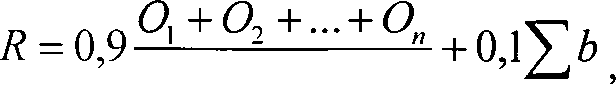 n де:0,9 та 0,1 - вагові коефіцієнти;Оі=1..n - підсумкова оцінка студента за 100-бальною шкалою з i-ї дисципліни (навчального предмета) кожної складової семестрового контролю, в тому числі курсової роботи (проекту), проходження практики;n - кількість складових семестрового контролю (сума всіх дисциплін (навчальних предметів), курсових робіт (проектів), практик за відповідний період);∑b - сума додаткових балів за участь у науковій, науково-технічній діяльності, громадському житті, творчій та спортивній діяльності (0 < b < 100).де:b - додаткові бали за науково-інноваційну діяльність (бали за участь та перемоги у конкурсах стартап-проектах, перемоги у студентських олімпіадах, участь і науково-дослідних роботах, публікації у фахових наукових виданнях, отримання патентів, участь у наукових та науково-технічних гуртках тощо);  - додаткові бали за творчу активність (для мистецьких спеціальностей); - додаткові бали за участь у громадському житті (робота у органах студентського самоврядування тощо); - додаткові бали за спортивні досягнення.Для розрахунку суми додаткового балу b застосовуються перелік основних досягнень студента за відповідний період, що враховуються в рейтингу, а також визначені бали, що надаються за кожне з таких досягнень.Перелік та відповідні значення додаткових балів наведені в Таблиці 1. Якщо сума додаткових балів студента перевищує визначене Університетом максимальне значення (100), то його додатковий бал встановлюється рівним максимальному значенню, b = 100.Студент, який претендує на врахування в рейтингу додаткових балів, самостійно надає заяву до Студентської ради з відповідним проханням. До заяви додаються підтверджуючі документи (копії та оригінали для огляду) з посиланнями на відповідний електронний ресурс (в разі наявності).Студентська рада перевіряє надану студентом інформацію та документи та надає рекомендації щодо прийняття відповідного рішення Стипендіальній комісії Університету.В разі виявлення недостовірної інформації студент позбавляється права на отримання додаткових балів.Проект розподілу додаткових балів (поіменний список з кількістю балів і обґрунтуванням), публікується за 2 тижні до початку залікової сесії на сайтах інститутів.У разі визначення пріоритетності розташування студентів у рейтингу для призначення стипендій, вища позиція надається особі з більшим значенням складової за навчальні досягнення. При неможливості визначення місця в рейтингу за цим показником рішення ухвалює Стипендіальна комісія Університету.Проекти рейтингів навчальні підрозділи університету подають на розгляд стипендіальної комісії не пізніше ніж 10 робочих днів після завершення сесії. Рейтинг оприлюднюється на офіційному веб-сайті Університету не пізніше ніж через три робочих дні після його затвердження Стипендіальною комісією Університету.Таблиця 1.ДОДАТОК 3до Положення про призначення і виплати стипендій студентам, аспірантам і докторантам Таврійського національного університету імені В. І. ВернадськогоПОЛОЖЕННЯпро стипендіальну комісіюТаврійського національного університету імені В. І. ВернадськогоІ. Загальні положення1.1. Стипендіальна комісія Таврійського національного університету імені  В. І. Вернадського (далі – Стипендіальна комісія) – робочий орган Таврійського національного університету імені   В. І. Вернадського (далі – Університет), передбачений постановою Кабінету Міністрів України від 12 липня 2004 р. № 882 «Питання стипендіального забезпечення»(в редакції постанови Кабінету Міністрів України від 28 грудня 2016 р. № 1050), що утворюється для вирішення питань призначення та позбавлення академічних та соціальних стипендій; надання матеріальної допомоги; заохочення за успіхи в навчанні, участь у громадський, спортивній та науково-дослідницький діяльності; переведення здобувачів вищої освіти (студентів, аспірантів) на вакантні місця державного замовлення.Стипендіальна комісія у своїй роботі керується цим Положенням, Положенням про призначення і виплату стипендій студентам Таврійського національного університету імені  В. І. Вернадського, Положенням про формування рейтингу успішності студентів для призначення академічних стипендій в Таврійському національному університету імені                            В. І. Вернадського, статутом Університету, законами та іншими нормативно-правовими актами, які визначають права та обов’язки здобувачів вищої освіти (студентів, аспірантів).Строк повноважень Стипендіальної комісії Університету становить один навчальний рік.1.2. Склад Стипендіальної комісії затверджується перед початком навчального року наказом ректора Університету, який є головою комісії.До складу Стипендіальної комісії Університету входять:заступник голови;члени: представники фінансових підрозділів, директори інститутів, представники органів студентського самоврядування. секретар.При цьому кількість осіб, які представляють у стипендіальній комісії органи студентського самоврядування повинна становити не менше ніж 50 відсотків складу стипендіальної комісії.ІІ. Повноваження стипендіальної комісії2.1. Стипендіальна комісія Університету розглядає такі питання:призначення академічних, соціальних стипендій студентам, за поданням структурних підрозділів;розподілу коштів передбачених для надання матеріальної допомоги та преміювання між структурними підрозділами. Формує та розподіляє університетський фонд соціальної допомоги відповідно до контингенту студентів, що навчаються за державним замовленням;надання матеріальної допомоги студентам, за поданням структурних підрозділів;матеріального заохочення за успіхи в навчанні, науково-дослідницькій, громадській, культурній та спортивній діяльності студентів (аспірантів) за поданням структурних підрозділів (завідувача аспірантури і докторантури);переведення здобувачів вищої освіти (студентів, аспірантів) на вакантні місця державного замовлення (з місць, що фінансуються за рахунок коштів фізичних, юридичних осіб на місця, що фінансуються за рахунок коштів державного бюджету) за поданням структурних підрозділів;розглядає спірні та інші питання.2.2. Рішення Стипендіальної комісії Університету оформляється протоколом, який підписує голова та секретар, що є підставою для формування відповідних наказів (на призначення стипендій, надбавок, матеріальної допомоги та премій, на переведення на вакантні місця державного замовлення (з навчання за рахунок коштів фізичних осіб на навчання за рахунок коштів державного бюджету) тощо.ІІІ. Порядок проведення засідань Стипендіальної комісії3.1. Планові засідання Стипендіальної комісії Університету проводяться тричі на рік: по завершенню навчальних семестрів (згідно з графіком навчального процесу), перед початком навчального року (за результатами вступу). За необхідності, проводиться позачергове засідання Стипендіальної комісії Університету.Дата, місце проведення та порядок денний засідання Стипендіальної комісії Університету оголошується за три дні до її засідання, шляхом розміщення оголошення на офіційному сайті Університету.Дата, місце проведення та порядок денний позачергового засідання Стипендіальної комісії Університету у разі потреби  може бути оголошено за день до її засідання, шляхом розміщення оголошення на офіційному сайті Університету.3.2. Засідання Стипендіальної комісії Університету вважається дійсним, якщо на ньому присутні більше половини від загальної кількості її членів. Рішення вважається прийнятим, якщо за нього проголосували більше половини присутніх на засіданні.ІV. Порядок розгляду спірних питань4.1. Студенти, які вважають, що в конкретних питаннях призначення або позбавлення стипендії рішення, яке формує структурний підрозділ порушує законодавство та діючі нормативні акти, мають право звернутися з вмотивованою заявою до Стипендіальної комісії Університету.4.2. Стипендіальна комісія Університету розглядає апеляції в термін, який не перевищує 10-ти днів з дня отримання апеляції, та повідомляє про своє рішення заявнику.Директор навчально-науковогоцентру організації освітньогота виховного процесу							     І. П. РадомськийДОД АТОК 4до Положення про призначення і виплати стипендій студентам, аспірантам і докторантам Таврійського національного університету імені В. І. ВернадськогоТаблиця 1СПИСОКЗдобувачів вищої освіти, яким призначено ординарну (звичайну) академічну стипендію в розмірі 1300 грн. (одна тисяча триста гривень) ____________________________________________________________________________________________________(назва структурного підрозділу)Погоджено:Директор НН інституту управління, економіки та природокористування	 							 В.Г. Горник Директор НН інституту муніципального управління та міського господарства	     						 В.Б. Кисельов	Директор НН гуманітарного інституту													 О.О. Іляшко	 Директор НН інституту філології та журналістики			 								 С.Л. Кузьміна	Зав. загальновузівської кафедри фізичного виховання, спорту і здоров'я людини					                        Н.А. ДобровольськаТаблиця 2СПИСОКЗдобувачів вищої освіти, яким призначено академічну стипендію у підвищеному розмірі 1660 грн. (одна тисяча шістсот шістдесят гривень) (спеціальності 103 Науки про Землю, 144 Теплоенергетика).____________________________________________________________________________________________________(назва структурного підрозділу)Погоджено:Директор НН інституту управління, економіки та природокористування									В.Г. Горник 								Директор НН інституту муніципального управління та міського господарства								В.Б. Кисельов								Директор НН гуманітарного інституту														О.О. Іляшко								Директор НН інституту філології та журналістики												С.Л. Кузьміна								Зав. загальновузівської кафедри фізичного виховання, спорту і здоров'я людини							Н.А. Добровольська	Таблиця 3СПИСОКЗдобувачів вищої освіти, яким призначено підвищену академічну стипендію в розмірі 1891 грн. (одна тисяча вісімсот дев’яносто одна гривня)____________________________________________________________________________________________________(назва структурного підрозділу)Погоджено:Директор НН інституту управління, економіки та природокористування									В.Г. Горник 								Директор НН інституту муніципального управління та міського господарства								В.Б. Кисельов								Директор НН гуманітарного інституту														О.О. Іляшко								Директор НН інституту філології та журналістики												С.Л. Кузьміна								Зав. загальновузівської кафедри фізичного виховання, спорту і здоров'я людини							Н.А. Добровольська	Таблиця 4СПИСОКЗдобувачів вищої освіти, яким призначено підвищену академічну стипендію у розмірі 2416 грн. (дві тисячі чотириста шістнадцать гривень) (спеціальності 103 Науки про Землю, 144 Теплоенергетика).____________________________________________________________________________________________________(назва структурного підрозділу)Погоджено:Директор НН інституту управління, економіки та природокористування									В.Г. Горник 								Директор НН інституту муніципального управління та міського господарства								В.Б. Кисельов								Директор НН гуманітарного інституту														О.О. Іляшко								Директор НН інституту філології та журналістики												С.Л. Кузьміна									Зав. загальновузівської кафедри фізичного виховання, спорту і здоров'я людини							Н.А.Добровольська	ДОД АТОК 5до Положення про призначення і виплати стипендій студентам, аспірантам і докторантам Таврійського національного університету імені В. І. Вернадськогозатверджено Рішенням стипендіальної комісії  тну імені В.І. Вернадськогопротокол № ___ від __.________. 2019 р.гуманітарний навчально-науковий інститутРейтинг успішностіздобувачів вищої освіти ступеню БАКАЛАВРспеціальності 053 Психологія3 року навчання (набір 2016 р.)за результатами осіннього семестру 2018-2019 навчального рокусписок здобувачів вищої освіти що не включені у рейтинг успішностіРейтинг успішності склав: __________________________________________                                                      			 (посада, ПІБ, підпис)Погоджено: Керівник навчального підрозділу: _____________________________________                          	( ПІБ, підпис)Представник органу студентського самоврядуваннянавчального підрозділу:        _________________________________    			( ПІБ, підпис)№з\пДосягненняОсобливості\конкретизаціяДокументи, що підтверджують досягненняКількість балів1.Додаткові бали за наукову \ інноваційну діяльність  (100 балів)Додаткові бали за наукову \ інноваційну діяльність  (100 балів)Додаткові бали за наукову \ інноваційну діяльність  (100 балів)Додаткові бали за наукову \ інноваційну діяльність  (100 балів)Призери у конкурсах (стартап-проектах, тощо)Призери конкурсів колектив до 5 осіб\ всеукраїнські міжнародні конкурсиСертифікати, грамоти, рекомендаційні листи, інформація в ЗМІУчасть у олімпіадахПризер всеукраїнської олімпіади\міжнародної олімпіади\учасник всеукраїнскої олімпіадиГрамоти , листи від оргкомітетуУчасть у конкурсах наукових робіт, науково-дослідних роботахПризер\учасникГрамоти , листи від оргкомітетуПублікації в наукових виданняхПропорційний розподіл між учасниками -публікаціїПублікаціїУчасть у наукових та науково-технічних гурткахУчасники гуртків, досягнення в гурткахЛисти підтвердження від організаторів, сертифікати2.Додаткові бали за участь у громадському житті (100 балів)Додаткові бали за участь у громадському житті (100 балів)Додаткові бали за участь у громадському житті (100 балів)Додаткові бали за участь у громадському житті (100 балів)Участь в роботі студентського самоврядуванняСписок осіб затверджується Директорією Студентської ради до початку залікової сесії. Бали отримують за активну роботу в СР.Письмове клопотання від Директорії  Студентської радиУчасть в студентських ініціативахОрганізація студентського дозвілля (створення клубів за інтересами, створення вільного простору, тощо)Подання заступника Голови СР, за яким закріплено ініціативуВолонтерська діяльність в університетіОрганізація здачі крові, поїздки до дитбудинків, лікарень з хворими з зони АТО та ін.Подання заступника Голови СР, за яким закріплено ініціативуНаукове товариство студентів та аспірантівПодання заступника Голови СР, за яким закріплено ініціативуУчасть у програмах розвитку університету, міста , країниПодання заступника Голови СР, за яким закріплено ініціативу3.Додаткові бали за спортивні досягнення  (100 балів)Додаткові бали за спортивні досягнення  (100 балів)Додаткові бали за спортивні досягнення  (100 балів)Додаткові бали за спортивні досягнення  (100 балів)Участь в українского та світового рівня змаганняхПризери(українських\міжнародних конкурсів)\участь (укр.\міжнар.)\участь в олімпійських іграх,універсіадах\призери олімпійських ігор\ універсіадГрамоти, протоколи тощо4.Додаткові бали за творчу активність (100 балів)Додаткові бали за творчу активність (100 балів)Додаткові бали за творчу активність (100 балів)Додаткові бали за творчу активність (100 балів)Персональні виставки На рівні університетуГрамоти, дипломи, свідоцтва, листиПублікації На рівні університетуГрамоти, дипломи, свідоцтва, листи№ п/пПрізвище, імя, по батьковіРеєстраційний номер облікової картки платника податків (ІПН)Паспортні дані або дані свідоцтва про народженняПаспортні дані або дані свідоцтва про народженняЗареєстроване місце проживанняФактичне місце проживання (перебування)БалиБалиБалиБалипримітка№ п/пПрізвище, імя, по батьковіРеєстраційний номер облікової картки платника податків (ІПН)Серія,     номерКим виданоЗареєстроване місце проживанняФактичне місце проживання (перебування)За результатами сесіїЗа результатами сесії з коефіцієнтом 0.9ДодатковіПідсумкова кількість балів№ п/пПрізвище, імя, по батьковіРеєстраційний номер облікової картки платника податків (ІПН)Паспортні дані або дані свідоцтва про народженняПаспортні дані або дані свідоцтва про народженняЗареєстроване місце проживанняФактичне місце проживання (перебування)БалиБалиБалиБалипримітка№ п/пПрізвище, імя, по батьковіРеєстраційний номер облікової картки платника податків (ІПН)Серія,     номерКим виданоЗареєстроване місце проживанняФактичне місце проживання (перебування)За результатами сесіїЗа результатами сесії з коефіцієнтом 0.9ДодатковіПідсумкова кількість балів№ п/пПрізвище, імя, по батьковіРеєстраційний номер облікової картки платника податків (ІПН)Паспортні дані або дані свідоцтва про народженняПаспортні дані або дані свідоцтва про народженняЗареєстроване місце проживанняФактичне місце проживання (перебування)БалиБалиБалиБалипримітка№ п/пПрізвище, імя, по батьковіРеєстраційний номер облікової картки платника податків (ІПН)Серія,     номерКим виданоЗареєстроване місце проживанняФактичне місце проживання (перебування)За результатами сесіїЗа результатами сесії з коефіцієнтом 0.9ДодатковіПідсумкова кількість балів№ п/пПрізвище, імя, по батьковіРеєстраційний номер облікової картки платника податків (ІПН)Паспортні дані або дані свідоцтва про народженняПаспортні дані або дані свідоцтва про народженняЗареєстроване місце проживанняФактичне місце проживання (перебування)БалиБалиБалиБалипримітка№ п/пПрізвище, імя, по батьковіРеєстраційний номер облікової картки платника податків (ІПН)Серія,     номерКим виданоЗареєстроване місце проживанняФактичне місце проживання (перебування)За результатами сесіїЗа результатами сесії з коефіцієнтом 0.9ДодатковіПідсумкова кількість балів№ в рейтингуПІБ здобувачів вищої освітиФорма навчання(держбюджет або контракт)БалиБалиБалиБалиПримітка№ в рейтингуПІБ здобувачів вищої освітиФорма навчання(держбюджет або контракт)За результатами сесіїЗа результатами сесії з коефіцієнтом 0.9ДодатковіПідсумкова кількість балівПримітка1.Іванов Сергій Петровичдержбюджет875922степанов іван івановичконтракт801813. дубов сергій васильвичдержбюджет707774.стах Марія федотівнадержбюджет60262№ПІБ здобувачів вищої освітиПідстава не включення у рейтинг успішностіПримітка1.МАГДА ГАННА ДМИТРІВНАдо дати завершення семестрового контролю, визначеного навчальним планом, не склала контрольний захід (екзамен) з навчальної дисципліни Загальна психологія2. сивий дмитро васильовичпід час підсумкового семестрового контролю повторно склав контрольний захід (екзамен) з навчальної дисципліни Загальна психологія з метою покращення отриманих раніше оцінок